Схема «Генеральная санитарная очистка территории Администрации сельского поселения "село Картас-Казмаляр" (актуализация на период до 2023 г.)Магарамкентский р-н, 2020 годСодержание:ВВЕДЕНИЕвостоке омывается водами Каспийского моря (более 10км). Как самостоятельная административная единица Магарамкентский район был образован Постановлением Дагестанского обкома ВКПБ 1 декабря в 1943году. Площадь района– 654,6 кв.км., занимает 1,03 % земельного фонда Республики Дагестан.Район состоит из 33 населенных пунктов, образующих 22 сельских поселения.  Расстояние от районного центра до столицы Республики Дагестан г. Махачкала составляет около 190 км., протяженность дорог 183 км. В районе проживает 62300 человек.Родники и артезианские скважины являются основными источниками водоснабжения. Наиболее крупными месторождениями пресных подземных вод являются Джепельское и Присамурское.ведении Минприроды России. Самурский заказник уникален по природным показателям, он расположен в южной части Приморской низменности в дельте реки Самур. Расположение его вблизи гор и Каспийского моря оказывают существенное влияние на формирование климата территории заказника. Зима теплая и мягкая с неустойчивым снежным покровом. Теплые воды Каспийского моря несколько смягчают и увлажняют климат. 7 тыс. гектаров земли охватывает территория леса. Территория Самурского заказника входит в южный приморский лесорастительный район лиановых тугайно-низинных лесов и песчаной растительности пустынного типа. Ольховые леса имеют значительное распространение по берегам Большого Самура и многочисленных ручьев и речек дельты. Здесь пышно разрастаются лианы: сассапариль высокий, обвойник греческий, виноград лесной, плющ Пастухова, ежевика сизая, лапина крылоплодная. Побережье Магарамкентского района имеет пляжи, что очень важно для организации отдыха на побережье.Весьма разнообразен и животный мир района: волк, лисица, ласка, кавказский барсук, кот лесной, кабан, косуля, лесная соня, серый хомяк, заяц русак, лесная куница. Также водятся шакал, енот полоскун, дрофа, черный аист, баклан большой, султанка, каспийская черепаха.Муниципальный район является приграничным. Здесь дислоцируются 14 пограничных застав, действуют один железнодорожный и 4 автомобильных контрольно- пропускных пункта. Протяженность границы составляет 74,6 км. По территории района проходят две основные транспортные артерии – Северо- Кавказская железная дорога и федеральная автомобильная трасса М29 «Кавказ». На территории района имеется железнодорожная станция Самур.По территории района пролегает трубопроводный транспорт, который обеспечивает транзит Каспийской нефти (около 3 млн. тонн ежегодно) и туркменского газа (около 18,9 млрд куб.м).Основными отраслями сельского хозяйства района являются растениеводство и животноводство. В районе выращиваются фрукты, ягоды (яблоки, груши, черешня, персики, абрикосы, айва и др.), а также субтропические фрукты (инжир, гранат, хурма и др.).Население района обслуживают поликлиника, центральная районная больница, участковая больница в с. Тагиркентказмаляр, участковая больница в с. Новоаул , 5 сельских врачебных амбулаторий и фельдшерско-акушерские пункты в 23 селах района. Особое внимание в здравоохранении уделяется вопросу охраны здоровья матери и ребенка.хан по имени Шихали, после окончания войны с арабами, в честь победы, хан Шихали подарил полководцу Магараму свободные земли, чьим именем в последствии было названо село Магарамкент. Вторая легенда свидетельствует о том, что основатель селения выходец из Азербайджана, занимавшийся овцеводством. По одной из версий он родом из Геогчая, а по другой- из селения Цару-Худат.Администрация сельского поселения «село Картас-Казмаляр»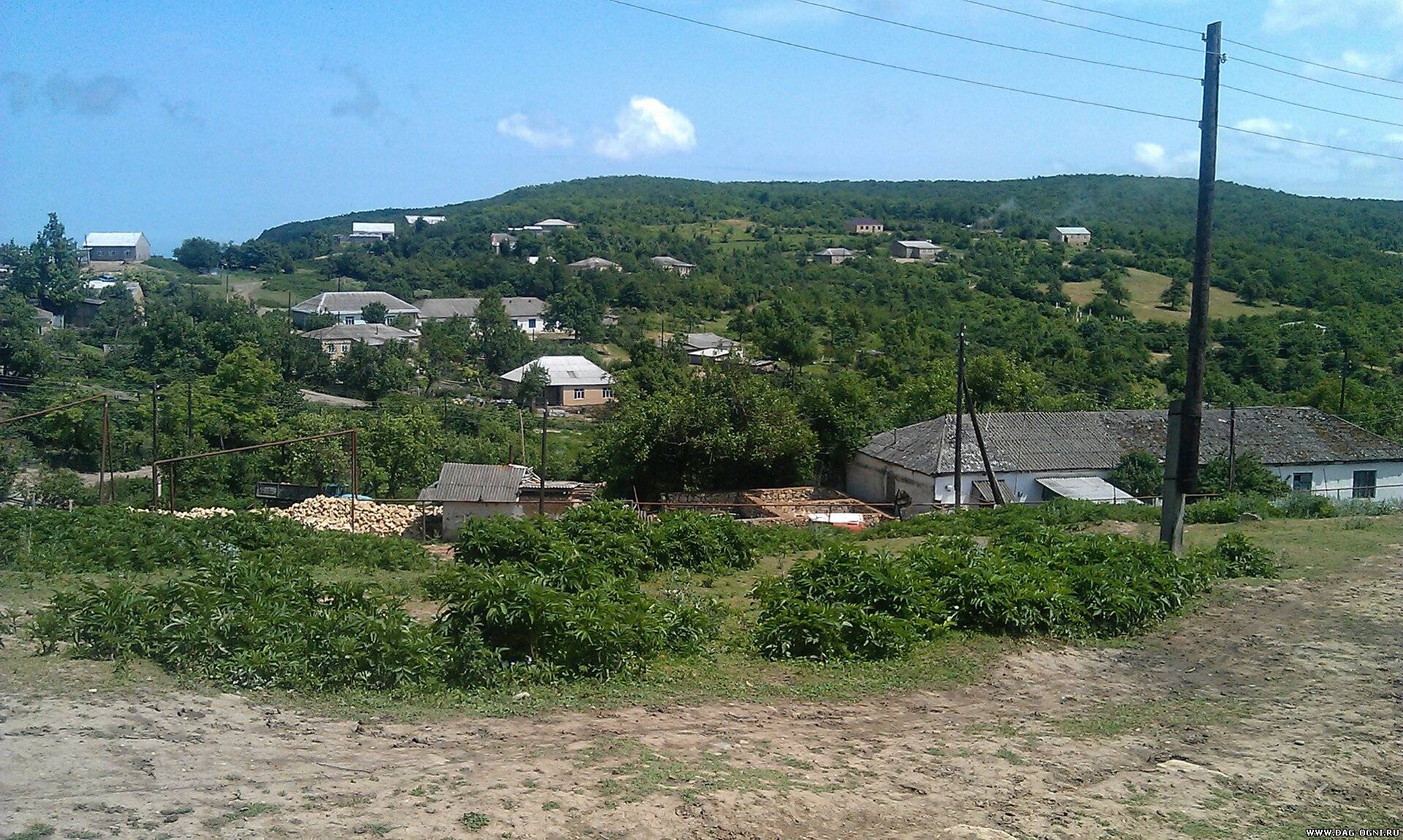 Картас-Казмаляр — село в Магарамкентском районе республики Дагестан.Образует сельское поселение село Картас-Казмаляр как единственный населённый пункт в его составе . Население на 2019 год составляет 1789 человекРасположено в 22 км к северо-востоку от районного центра с. Магарамкент, на левом берегу реки Гюльгерычай. В целях реализации мероприятий, направленных на создание и поддержание функционально, экологически, информативно и эстетически организованной среды населенных пунктов Республики Дагестан, в соответствии со статьями 14, 16 Федерального закона от 16.10.2003 N 131-ФЗ "Об общих принципах организации местного самоуправления в Российской Федерации" и в связи с утверждением регионального оператора «Южной зоны» МЭОК Республики Дагестан, разработана схема генеральной санитарной очистки территории сельского поселения «село Картас-Казмаляр», разработанной сроком до 2023 года.Санитарная очистка и уборка населенных мест является одной из составных частей мероприятий по охране окружающей среды и в современных условиях представляет собой сложную в организационном и техническом отношении отрасль народного хозяйства.В настоящее время уборка территорий сельских поселений и их санитарная очистка осуществляются по технологиям, предусматривающим механизацию наиболее трудоемких работ. Для этих целей отечественной промышленностью выпускаются необходимые спецмашины и оборудование. Однако общий уровень механизации технологических процессов по России не превышает 80%.Основной проблемой реформирования жилищно-коммунального хозяйства является перевод его на полную самоокупаемость. Основными направлениями работ по решению данной проблемы в части обращения с твердыми коммунальными отходами являются следующие:- внедрение комплексной механизации санитарной очистки населенных мест, повышение технического уровня, надежности, снижение металлоемкости по всем группам оборудования;- максимально возможная утилизация и вторичное использования отходов;- организация сбора вторичного сырья;- экологически безопасное складирование не утилизируемой части отходов;- совершенствование системы государственного учета и контроля сбора, транспортировки и обезвреживания ТКО;- оптимизация тарифов сбора, транспортировки и обезвреживания ТКО;- снижение стоимости услуг для населения и повышение эффективности системы управления ТКО.Главная задача реализации этих целей состоит в комплексном использовании всех рычагов управления и ресурсосбережения: экологических, технических, экономических, нормативных, правовых, информационных.Схема очистки - проект, направленный на решение комплекса работ по организации, сбору, удалению, обезвреживанию отходов и уборке городских территорий.Схема определяет очередность осуществления мероприятий, объемы работ по всем видам очистки и уборки, системы и методы сбора, удаления, обезвреживания и переработки отходов, необходимое количество уборочных машин, механизмов, оборудования и инвентаря, целесообразность проектирования, строительства, реконструкции или расширения объектов системы санитарной очистки, их основные параметры и размещение, ориентировочные капиталовложения на строительство и приобретение технических средств.Нормативно – правовая база для разработки генеральной схемы очистки территории: Федеральный закон от 10.01.2002 N 7-ФЗ (ред. от 24.11.2014, с изм. от 29.12.2014) "Об охране окружающей среды" (с изм. и доп., вступ. в силу с 01.01.2015)Федеральный закон от 06.10.2003 N 131-ФЗ (ред. от 29.12.2014) "Об общих принципах организации местного самоуправления в Российской Федерации"Федеральный закон от 24.06.1998 N 89-ФЗ (ред. от 29.12.2014) "Об отходах производства и потребления" (с изм. и доп., вступ. в силу с 01.02.2015)Федеральный закон от 30.03.1999 N 52-ФЗ (ред. от 29.12.2014) "О санитарно-эпидемиологическом благополучии населения"«Методические рекомендации о порядке разработки генеральных схем очистки территорий населенных пунктов Российской Федерации», утвержденными постановлением Госстроя России № 152 от 21.08.2003 г."СанПиН 42-128-4690-88. Санитарные правила содержания территорий населенных мест" (утв. Главным государственным санитарным врачом СССР 05.08.1988 N 4690-88)Территориальная схема обращения с отходами, в том числе с твердыми коммунальными отходами на территории республики Дагестан Приказ Министерства природных ресурсов и экологии и республики Дагестан № 208 от 31.11.2019 года "Об утверждении нормативов накопления твердых коммунальных отходов на территории Республики Дагестан" Постановление республиканской службы по тарифам Республики Дагестан № 121 от «20» декабря 2019г., "Об утверждении предельных единых тарифов на услуги региональных операторов по обращению с твердыми коммунальными отходами на территории Республики Дагестан"ОСНОВНЫЕ ПОНЯТИЯ И ТЕРМИНЫВ области обращения с отходами производства и потребления приняты следующие термины и определения:Схема очистки территории - документ, определяющий и обеспечивающий организацию рациональной системы сбора, регулярного удаления, размещения, а также методов сбора, обезвреживания и переработки отходов, необходимое количество спецмашин, механизмов, оборудования и инвентаря для системы очистки и уборки территорий населенных пунктов. Целесообразность строительства, реконструкции или рекультивации объектов размещения или переработки отходов. Отходы производства и потребления – остатки сырья, материалов, полуфабрикатов, иных изделий или продуктов, которые образовались в процессе производства или потребления, а также товары (продукция), утратившая свои потребительские свойства.Опасные отходы – отходы, которые содержат вредные вещества, обладающие опасными свойствами (токсичностью, взрывоопасностью, пожароопасностью, высокой реакционной способностью) или содержащие возбудителей инфекционных болезней, либо которые могут представлять непосредственную или потенциальную опасность для окружающей природной среды и здоровья человека самостоятельно или при вступлении в контакт с другими веществами.Бытовые отходы (коммунальные отходы) - отходы потребления, образующиеся в результате жизнедеятельности населения. Бытовые отходы подразделяются на твердые и жидкие. Источниками бытовых отходов являются как домовладения, так и предприятия.Твердые коммунальные отходы (далее - ТКО) - твердые отходы потребления, образующиеся в результате жизнедеятельности людей (приготовление пищи, упаковка товаров, уборка и текущий ремонт жилых помещений и др.).Крупногабаритные отходы (далее КГМ) - вышедшие из употребления мебель, бытовая техника, упаковка и другие неделимые предметы, не помещающиеся в стандартные контейнеры вместимостью 0,75 метров кубических.Биологические отходы - трупы мелких домашних животных, птиц, ветеринарные конфискаты (мясо, рыба и другая продукция животного происхождения), выявленные после ветеринарно-санитарной экспертизы на рынках и организациях торговли.Класс опасности отходов - характеристика отходов в зависимости от степени негативного воздействия на окружающую среду в соответствии с критериями, установленными федеральным органом исполнительной власти, осуществляющим государственное регулирование в области охраны окружающей среды. Отходы подразделяются на пять классов опасности: I класс - чрезвычайно опасные отходы; II класс – высокоопасные отходы; III класс - умеренно опасные отходы; IV класс –малоопасные отходы; V класс - практически неопасные отходы.Мусор – мелкие неоднородные сухие или влажные отходы.Свойства отходов – качественная определенность отходов рассматриваемого вида, соответствующая данному промежутку времени и проявляющаяся как способность этих отходов к известной смене состояний или пребыванию в известном состоянии за этот промежуток времени.Обращение с отходами – деятельность, в процессе которой образуются отходы, а также деятельность по сбору, использованию, обезвреживанию, транспортированию, размещению отходов.Образование отходов – все виды деятельности, приводящие к появлению отходов. Образование отходов у граждан происходит при осуществлении ими процессов жизнедеятельности, в том числе по месту жительства, на садовых, дачных и огородных участках, на территориях гаражных кооперативов и т.д.Размещение отходов – хранение и захоронение отходов.Хранение отходов – содержание отходов в объектах размещения отходов в целях их последующего захоронения, обезвреживания или использования.Захоронение отходов – изоляция отходов, не подлежащих дальнейшему использованию, в специальных хранилищах, в целях предотвращения попадания вредных веществ в окружающую природную среду.Несанкционированные свалки отходов – территории, используемые, но не предназначенные, для размещения на них отходов.Свалка – местонахождение отходов, использование которых в течение обозримого срока не предполагается.Полигон захоронения отходов – ограниченная территория, предназначенная и, при необходимости, специально оборудованная для захоронения отходов, и исключения воздействия захороненных отходов на окружающую природную среду.Обезвреживание отходов – обработка отходов, в том числе сжигание и обеззараживание отходов на специализированных установках, в целях предотвращения вредного воздействия отходов на здоровье человека и окружающую природную среду. Использование отходов – применение отходов для производства продукции, выполнения работ, оказания услуг или для получения энергии.Транспортировка отходов - перемещение отходов с помощью транспортных средств вне границ земельного участка, находящегося в собственности юридического лица или индивидуального предпринимателя, либо предоставленного им на иных правах.Сортировка отходов – разделение и/или смешение отходов согласно определенным критериям на качественно различающиеся составляющие.Переработка отходов – деятельность, связанная с выполнением технологических процессов по обращению с отходами для обеспечения повторного использования в народном хозяйстве полученных сырья, энергии, изделий и материалов.Утилизация отходов – деятельность, связанная с использованием отходов на этапах технологического цикла, и/или обеспечение повторного (вторичного) использования или переработки списанных изделий.Экономически обоснованный тариф - размер платы за сбор, вывоз и утилизацию твердых коммунальных отходов (ТКО), обеспечивающий минимально необходимый уровень возмещения затрат на расширенное воспроизводство с учетом принятой собственником программы развития при соблюдении стандартов качества услуг.Тарифы для населения - система ставок за сбор, вывоз и утилизацию 1 м3 ТКО, по которым осуществляются расчеты с населением.Норма накопления отходов - объем образования твердых коммунальных отходов, приходящийся на 1 человека в год.Регулируемая цена (тариф) - цена услуги (тариф), складывающаяся на товарном рынке при воздействии на эту цену государственных и муниципальных органов управления, в том числе путем установления ее предельной либо стартовой величины.Регулирование цены (тарифа) - прямое либо косвенное (в результате конкурса на право заключения договора на сбор и утилизацию ТКО) воздействие регулирующего органа на величину тарифа путем установления его предельного или фиксированного размера, в основе которого лежит оценка необходимых затрат при принятом качестве услуг.Период регулирования - временной интервал (квартал, полугодие, год), принимаемый для расчета показателей, включаемых в предложения по установлению тарифов (размера платы за сбор и утилизацию ТКО).Ценообразование - процесс формирования специализированными предприятиями, регулирующими органами, органами местного самоуправления тарифов на жилищно-коммунальные услуги (в том числе на услуги по сбору, вывозу и утилизации ТБО).Специализированные организации по санитарной уборке городов - организации любой формы собственности, организационно-правовой формы и ведомственной принадлежности, осуществляющие сбор, вывоз и утилизацию ТКО.Маршрутная карта (маршрут) - графическое выражение пути следования специализированных машин (мусоровозов), последовательность и периодичность выполнения всех видов работ по установленной технологии.Развитие промышленности и сельского хозяйства приводят к ухудшению экологических условий проживания людей, особенно в крупных сельских поселениях, в которых происходит наиболее интенсивное накопление твердых коммунальных отходов (ТКО). Ежегодный прирост ТКО, подлежащих сбору, вывозу и утилизации, в среднем на жителя составляет 1 - 3%. Вместе с тем, при неправильном и несвоевременном удалении и обезвреживании ТКО могут серьезно загрязнять окружающую природную среду.Проблема экологической безопасности при санитарной очистке сел затрагивает все стадии обращения с твердыми коммунальными отходами: сбор, транспортировку, обезвреживание и переработку. Процесс обращения твердых коммунальных отходов - это многогранная проблема сельского хозяйства, значение которой определяется многообразным и всевозрастающим влиянием на санитарные условия проживания людей и эстетический облик населенных пунктов, а также серьезными социально-экономическими последствиями, связанными с выбором методов и средств ее решения. Эколого-экономические аспекты современного процесса утилизации ТКО грозят сельскому хозяйству загрязнением окружающей природной среды, нерациональным использованием природных ресурсов, значительным экономическим ущербом и представляют собой, реальную угрозу здоровью современных и будущих поколений.Создание нормальных условий жизни людей в сельских поселениях – первоочередная задача коммунальных служб, занятых санитарной очисткой поселений. В этой связи возрастает актуальность экономически обоснованных тарифов на услуги по сбору, транспортировке, утилизации и захоронению ТКО как основы планирования и прогнозирования уровня жилищно-коммунального обслуживания.При этом в данной подотрасли жилищно-коммунального хозяйства, до настоящего времени не было единого нормативного документа, который служил бы основой построения финансовых взаимоотношений потребителей и производителей услуг по сбору, вывозу и утилизации твердых коммунальных отходов.Объем образования ТКО, обусловливает повышение требований к санитарному содержанию сельских поселений, в частности, к своевременному сбору и вывозу твердых коммунальных отходов, поскольку именно от организации этого вида деятельности ЖКХ зависит в значительной мере качество среды обитания и экологическая безопасность на территории населенного пункта.В свою очередь, обеспечение необходимых стандартов качества требует комплексного подхода к удалению бытовых отходов, в том числе к механизации всех технологических процессов, улучшению технико-экономических показателей применяемых машин и оборудования. Одной из основных целей планирования текущей деятельности и развития специализированных организаций по санитарной уборке территорий сельских поселений, является определение минимально допустимого уровня суммарного финансирования с учетом, с одной стороны, предотвращения критического износа машин и оборудования, ведущего к снижению качества предоставляемых услуг и экологической безопасности, а, с другой, - предельных возможностей бюджета территории и доходов семей.В этих условиях возрастает роль экономически обоснованных тарифов как основы планирования и прогнозирования уровня жилищно-коммунального обслуживания, одним из основных видов деятельности которого, является сбор, вывоз и утилизация твердых коммунальных отходов.Основными целями введения экономически обоснованных тарифов и повышения объективности их формирования являются:- защита интересов потребителей, в том числе населения, при переходе специализированных организаций в режим безубыточного функционирования, предотвращение необоснованного завышения уровня платежей;- учет платежеспособного спроса потребителей услуг, их готовности и возможности оплачивать услуги соответствующего качества по установленной стоимости для предотвращения роста дебиторской задолженности (увеличения неплатежей), роста социальной напряженности в результате увеличения числа семей, нуждающихся в субсидиях, и объема бюджетных средств, необходимых для их предоставления;- определение потребности в финансовых средствах, обеспечение рационального планирования бюджета муниципальных образований;- создание механизма регулирования цен на услуги по сбору, вывозу и утилизации отходов, в том числе путем проведения конкурсов на право заключения договора на этот вид деятельности;- создание ценового регулятора, то есть условий, при которых повышение тарифов до величины реальных затрат будет соответствовать повышению качества предоставляемых услуг и выполняемых работ до нормативных требований.СУЩЕСТВУЮЩАЯ СИСТЕМА ОБРАЩЕНИЯ С ТВЕРДЫМИ КОММУНАЛЬНЫМИ ОТХОДАМИСуществующая система обращения с отходами в Администрации сельского поселения «село Картас-Казмаляр» функционирует согласно региональной и действующей на всей территории Российской Федерации нормативной документации. В 2018 году согласно, обновленного законодательства в сфере обращения с твердыми коммунальными отходами на территории Магарамкентского района определен региональный оператор ООО «Экологи-Ка».Основание для разработки Генеральной схемы очистки территории Администрации сельского поселения «село Картас-Казмаляр»Очистка и уборка территорий современных населенных пунктов должна развиваться на основе прогнозируемых решений. Генеральная схема является программным документом, который определяет направление развития данной сферы деятельности на территории Администрации сельского поселения «село Картас-Казмаляр».Санитарная очистка населенных пунктов - одно из важнейших санитарно-гигиенических мероприятий, способствующих охране здоровья населения и окружающей природной среды, включает в себя комплекс работ по сбору, удалению, обезвреживанию и переработке коммунальных отходов, а также уборке территорий населенных пунктов.Генеральная схема определяет очередность осуществления мероприятий, объемы работ по всем видам санитарной очистки, методы сбора, удаления, обезвреживания и переработки отходов, необходимое количество уборочных машин, целесообразность проектирования, строительства или реконструкции объектов системы санитарной очистки, ориентировочные капиталовложения на строительство и приобретение основных средств.Генеральная схема является одним из инструментов реализации Федерального закона от 10.01.2002 г. № 7-ФЗ «Об охране окружающей среды», Федерального закона от 24.06.1998 г. № 89-ФЗ «Об отходах производства и потребления», Федерального закона от 30.03.1999 г. № 52-ФЗ «О санитарно-эпидемиологическом благополучии населения».Генеральная схема разрабатывается в соответствии с Методическими рекомендациями о порядке разработки генеральных схем очистки территорий населенных пунктов Российской Федерации, утвержденными постановлением Госстроя России № 152 от 21.08.2003 г. и СанПиН 42-128-4690-88 «Санитарными правилами содержания территорий населенных мест».Система санитарной очистки и уборки территорий населенных мест должна предусматривать рациональный сбор, быстрое удаление, надежноеобезвреживание экономически целесообразную утилизацию коммунальных отходов (хозяйственно-бытовых, в том числе пищевых отходов из жилых и общественных зданий; жидких из не канализованных зданий; уличного мусора и смета и других коммунальных отходов, скапливающихся на территории населенного пункта) в соответствии с Генеральной схемой очистки населенного пункта, утвержденной постановлением администрации поселения.1.2 Характеристика действующей системы обращения с твердыми коммунальными отходами.Объектами санитарной очистки являются: территория домовладений, уличные и микрорайонные проезды, объекты культурно-бытового назначения, территории различных предприятий, учреждений и организаций, парки, скверы, площади, места общественного пользования, места отдыха. Специфическими объектами, обслуживаемыми отдельно от остальных, считаются медицинские учреждения, ветеринарные объекты. Сбор и вывоз ТКО в с. Картас-Казмаляр от населения, организаций и предприятий осуществляется по планово-регулярной системе.Санитарную очистку в части вывоза отходов в сельском поселении «село Картас-Казмаляр» осуществляет специализированные организации. На сегодняшний день в с. Картас-Казмаляр не установлены контейнерные площадки. Вывоз ТКО осуществляется бестарным образом. Периодичность вывоза составляет 3 раза в месяц, каждое воскресенье. В соответствии с ч. 4. ст. 24.7 Федерального  закона от 24.06.1998 N 89-ФЗ (ред. от 25.12.2018) "Об отходах производства и потребления" собственники твердых коммунальных отходов обязаны заключить договор на оказание услуг по обращению с твердыми коммунальными отходами с региональным оператором, в зоне деятельности которого образуются твердые коммунальные отходы и находятся места их накопления».Специализированные организации, которые работают в сфере санитарной очистки на территории АСП:1.По итогам конкурсного отбора регионального оператора по обращению с твёрдыми коммунальными отходами на территории Магарамкентского района Республики Дагестан 25 сентября 2017 определен региональный оператор по территориальной схеме обращения с отходами - ООО «Экологи-Ка», ИНН 9715230030, юридический адрес: 368600, республика Дагестан, город Дербент, улица Н.Эмиргамзаева, здание 23.18.09.2017 года между Министерством природных ресурсов и экологии Республики Дагестан  и региональным оператором по обращению с твердыми коммунальными отходами ООО «Экологи-Ка» заключено Соглашение об организации деятельности по обращению с твердыми коммунальными отходами на территории Южного межмуниципального экологического отходоперерабатывающего комплекса Республики Дагестан.Южный МЭОК включает в себя следующие муниципальные образования: муниципальное образование «Агульский район», муниципальное образование «Ахтынский район», муниципальное образование «городской округ город Дагестанские Огни», муниципальное образование «городской округ город Дербент», муниципальное образование «Дахадаевский район», муниципальное образование «Дербентский район», муниципальное образование «Докузпаринский район», муниципальное образование «Кайтагский район», муниципальное образование «Курахский район», муниципальное образование «Магарамкентский район», муниципальное образование «Рутульский район», муниципальное образование «Сулейман-Стальский район», муниципальное образование «Табасаранский район», муниципальное образование «Хивский район».Основным видом деятельности общества с ограниченной ответственностью «Экологи-Ка» является «Обработка и утилизация опасных отходов».2. Уборку улиц с твердым покрытием (смет) и придомовых территорий осуществляется также ООО «Экологи-Ка». Смет производится на расстоянии 2 метров от бордюров в сторону проезжей части и весь тротуар.3. В соответствии с заключенными договорами между организациями здравоохранения Магарамкентского района и ООО «Эко-Дим», ООО «Эко-Дим» принимает обязательства по обезвреживанию и утилизации (сжиганию) следующих видов отходов:-отходы медицинские (класс А, Б, В);-биологические отходы (исключая жидкости).1.3 Система сбора и вывоза ТКОВ соответствии Соглашением об организации деятельности по обращению с твердыми коммунальными отходами, ООО «Экологи-Ка» осуществляет в соответствии с территориальной схемой, с соблюдением требований действующего законодательства, деятельность по сбору (в том числе раздельному сбору) и транспортированию твердых коммунальных отходов.Сбор отходов от организаций и в домах, не оборудованных мусоропроводами, производится в контейнеры-накопители мусоропроводов, контейнеры для отходов, установленные на оборудованных контейнерных площадках. Площадки с контейнерами располагаются на расстоянии не менее 20 м. от окон жилых зданий, детских площадок и других мест постоянного пребывания людей, но не более 100 м от наиболее удаленного входа в жилое здание (СанПиН 42-128-4690-88 "Санитарные правила содержания населенных мест").На территории сельского поселения «село Картас-Казмаляр» нет контейнерных площадок. Вывоз ТКО производится бестарным способом, 3 раза в месяц по воскресеньям.Основным объектом захоронения отходов производства и потребления АСП «село Картас-Казмаляр» является территория полигона, расположенного неподалеку от с. Магарамкент.Эксплуатационная характеристика полигон:Площадь – 30000+/-70 м2;Год ввода в эксплуатацию - 2019 г.;          Кадастровая стоимость по состоянию на 2019 год - 39673 руб.Полигон расположен на землях АСП «сельсовет Магарамкентский»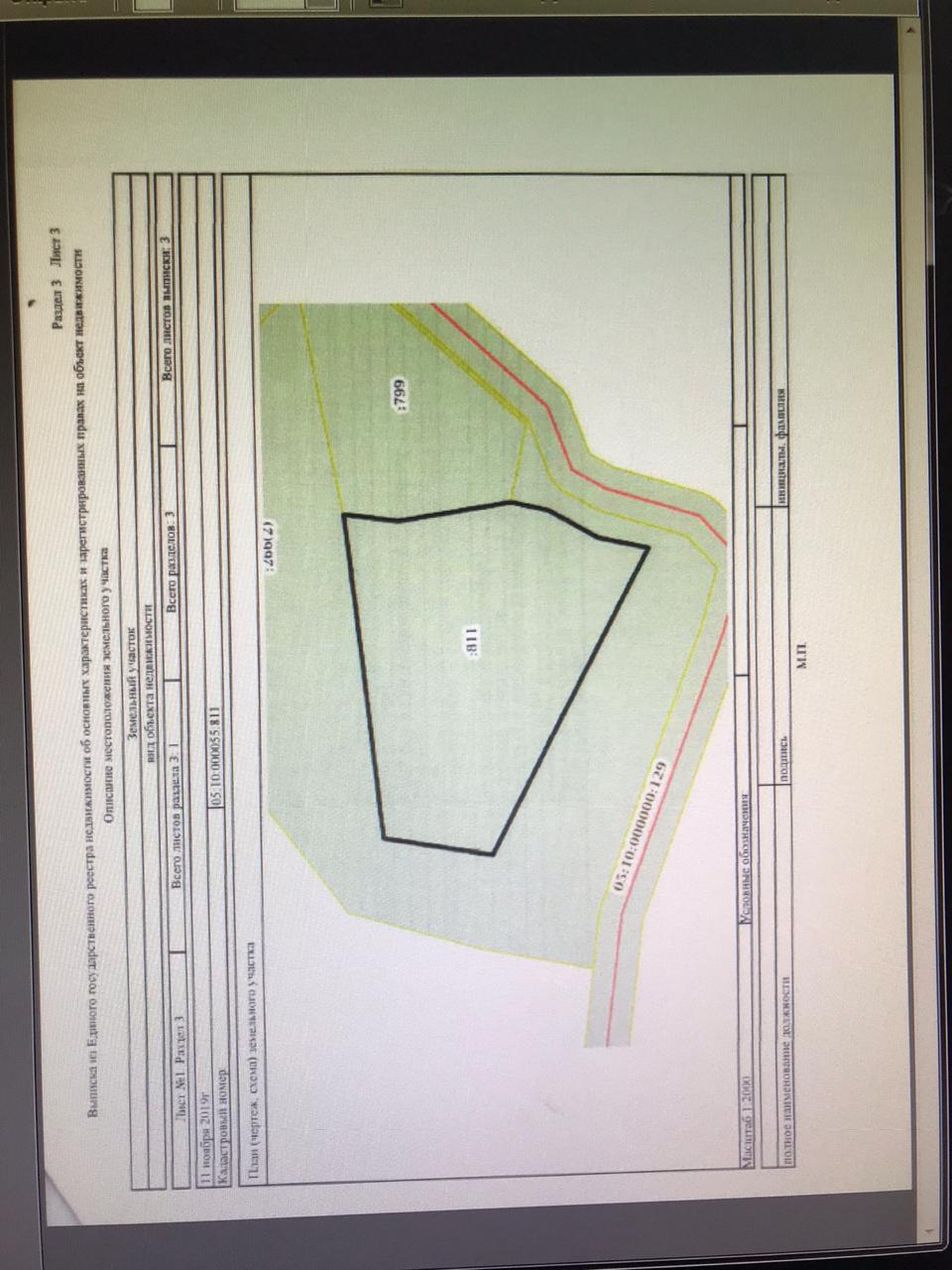 Необходимо отметить, что на полигоне отсутствует весовое оборудование, и объемы поступления ТКО определяются исходя из объемов кузова автотранспорта, доставляющего ТКО на полигон.Отходы складируются с соблюдением условий, обеспечивающих защиту от загрязнения атмосферы, почвы, поверхностных и подземных вод. Все работы на полигоне по складированию, уплотнению, изоляции ТКО полностью механизированы, ТКО поступает на полигон в уплотненном состоянии, что позволяет рационально распределять нагрузку отходов на единицу площади и экономно использовать земельный участок.Обслуживание объекта производит собственник земель Администрация сельского поселения «сельсовет Магарамкентский» в соответствии с Распоряжением № 84 от 04.10.2019 и Постановлением № 212 от 30.07.2019, выданных АСП «сельсовет Магарамкентский».Также в соответствии с территориальной схемой обращения с отходами, в том числе с твердыми коммунальными отходами на территории Республики Дагестан организациям, предприятиям и частным лицам, осуществляющим перевозку строительного мусора, образовавшегося от капитального и текущего ремонта, необходимо осуществлять вывоз на полигон, принадлежащий Администрации сельского поселения «сельсовет Магарамкентский»1.4 Санитарное содержание объектов с обособленной территориейВ границах муниципального образования АСП «село Картас-Казмаляр» в настоящее время санитарное содержание объектов с обособленной территорией (рынки, парки, лечебно - профилактические учреждения) не всегда отвечает требованиями СаНПиН.Данные требования раскрыты ниже.На объектах с обособленной территорией (рынки, парки, лечебно - профилактические учреждения) запрещается строить и переоборудовать санитарные установки без согласования с санитарно - эпидемиологическими станциями, мыть автотранспорт, хранить тару и дрова в местах, не отведенных для этой цели.Санитарное содержание рынкаХозяйственные площадки необходимо располагать на расстоянии не менее 30 м от мест торговли.При определении числа урн, следует исходить из того, что на каждые 50 кв. м площади рынка должна быть установлена 1 (одна) урна, причем, расстояние между ними вдоль линии торговых прилавков, не должно превышать 10 м. При определении числа мусоросборников вместимостью до 100 л, следует исходить из расчета: не менее одного на 200 кв. м площади рынка и устанавливать их вдоль линии торговых прилавков, при этом расстояние между ними не должно превышать 20 м. Для сбора пищевых отходов должны быть установлены специальные емкости.На рынках площадью 0,2 га и более собранные на территории отходы следует хранить в контейнерах емкостью 0,75 куб. м.Один день в неделю объявляется санитарным для уборки и дезинфекции всей территории рынка, основных и подсобных помещений, торговых мест, прилавков, столов, инвентаря.Технический персонал рынка после его закрытия должен производить основную уборку территории. Днем следует производить патрульную уборку и очистку наполненных отходами сборников.В теплый период года, помимо обязательного подметания, территорию рынка с твердым покрытием следует ежедневно мыть.Санитарное содержание парковХозяйственная зона с участками, выделенными для установки сменных мусоросборников, должна быть расположена не ближе 50 метров от мест массового скопления отдыхающих (танцплощадки, эстрады, фонтаны, главные аллеи, зрелищные павильоны и др.).При определении числа урн исходить из расчета: одна урна на 800 кв. м площади парка. На главных аллеях расстояние между урнами не должно быть более 40 м. У каждого ларька, киоска (продовольственного, сувенирного, книжного и т.д.) необходимо устанавливать урну емкостью не менее 10 л.Для удобства сбора отходов в местах, удаленных от массового скопления отдыхающих, следует устанавливать промежуточные сборники для временного хранения отходов и смета.При определении числа контейнеров для хозяйственных площадок следует исходить из среднего накопления отходов за 3 (три) дня.Общественные туалеты необходимо устраивать на расстоянии не ближе 50 м от мест массового скопления отдыхающих, исходя из расчета: одно место на 500 (пятьсот) посетителей.Основную уборку следует производить после закрытия парков до 8 часов утра. Днем необходимо собирать отходы и опавшие листья, производить патрульную уборку, поливать зеленые насаждения.Санитарное содержание лечебно - профилактических учрежденииСобирать отходы из кожно-венерологических, инфекционных, онкологических, хирургических (в том числе гинекологических) отделений следует в герметичные сборники вместимостью 50 - 100 л с плотно закрывающимися крышками. Запрещается вывозить такие отходы на полигоны (свалки). Их следует уничтожать на месте по согласованию с учреждениями санэпидслужбы. Желательно в каждом лечебном учреждении (или на группу больниц) иметь установки по сжиганию отходов.Расположение специальных установок, сжигательных печей на территории регламентируется соответствующими санитарными и строительными нормативами и согласовывается с местными санитарно-эпидемиологическими станциями.Сбор, хранение, удаление и захоронение отходов, содержащих радиоактивные вещества, должны осуществляться в соответствии с требованиями Санитарных правил работы с радиоактивными веществами и источниками ионизирующих излучений.Режим и способ уборки территории с твердым покрытием зависят от специфики лечебного учреждения и решаются на месте по согласованию с санитарно-эпидемиологической станцией.Размер хозяйственной площадки для установки контейнеров должен быть не менее 40 кв. м, и площадку следует располагать на расстоянии не ближе 50 м от лечебных корпусов и пищеблоков. Допускается устанавливать сборники отходов во встроенных помещениях.В медицинских лечебных учреждениях необходимо использовать только эмалированные и фаянсовые урны.При определении числа урн следует исходить из расчета: одна урна на каждые 700 кв. м дворовой территории лечебного учреждения. На главных аллеях должны быть установлены урны на расстоянии 10 м одна от другой.Технический персонал медицинского учреждения должен ежедневно производить очистку, мойку, дезинфекцию урн, мусоросборников (контейнеров) и площадок под них.В соответствии с заключенными договорами между организациями здравоохранения Магарамкентского района и ООО «Эко-Дим», ООО «Эко-Дим» принимает обязательства по обезвреживанию и утилизации (сжиганию) следующих видов отходов:-отходы медицинские (класс А,Б,В);-биологические отходы (исключая жидкости).Ртутьсодержащие лампы и термометры представляют особую опасность с позиций локального загрязнения окружающей среды токсичной ртутью.При механическом разрушении ртутного термометра, содержащего 80 мг ртути, образуется свыше 11 тыс. шариков ртути диаметром 0,01см с общей суммарной поверхностью 3,53см. Скорость испарения металлической ртути в спокойном воздухе при температуре окружающей среды 20°С составляет 0,002 мг с 1см в час, а при 35-40°С на солнечном свету увеличивается в 15-18 раз и может достигать 0,036 мг/см в час. Этого количества ртути достаточно для того, чтобы загрязнить до уровня ПДК помещение объемом в 300000м3. Достаточно в небольшом помещении (≈16- 20м2)разбить всего один ртутный термометр и не провести тщательную демеркуризацию, чтобы работающий в этом помещении персонал с течением времени получил хроническое отравление ртутью.При механическом разрушении одной ртутной лампы, содержащей 20мг паров ртути, непригодным для дыхания становится 5000м3воздуха. Источниками образования отхода «Ртутные лампы, люминесцентные ртутьсодержащие трубки отработанные и брак» являются потолочные светильники, используемые для освещения производственных и бытовых помещений и/или уличные светильники (типа «кобра»), используемые для освещения территории предприятий и населенных пунктов. В процессе технического обслуживания светильников производится замена перегоревших ламп, в результате чего образуется отход 1 класса опасности «Ртутные лампы, люминесцентные ртутьсодержащие трубки отработанные и брак». Обязательным условием при замене, временном хранении, транспортировке отработанных и/или бракованных, а также транспортировке, хранении и установке новых ртутьсодержащих ламп является сохранение их целостности и герметичности. В целях предотвращения случайного механического разрушения ртутьсодержащих ламп обращаться сними следует очень осторожно.Запрещаются любые действия (бросать, ударять, разбирать и т.п.),могущие привести к механическому разрушению ртутьсодержащих ламп, а также складирование отработанных и/или бракованных ртутьсодержащих ламп в контейнеры с твердыми бытовыми отходами .При образовании отхода немедленно после удаления отработанной ртутьсодержащей лампы из светильника каждая отработанная ртутьсодержащая лампа или люминесцентная трубка должна быть упакована в индивидуальную заводскую тару из гофра-картона (защищена от случайных механических повреждений внутренней упаковкой). В случае отсутствия индивидуальной упаковки из гофра картона, каждую отработанную или бракованную ртутьсодержащую лампу любого типа (марки) необходимо тщательно упаковать(завернуть) в бумагу или тонкий мягкий картон, предохраняющие лампы от взаимного соприкосновения и случайного механического повреждения. Упакованные в гофра-картон или бумагу отработанные и/или бракованные ртутьсодержащие лампы передаются на склад временного хранения и накопления. Новые ртутьсодержащие лампы для замены в светильниках выдаются только после передачи на склад временного хранения отработанных и/или бракованных ртутьсодержащих ламп.Механическое разрушение ртутьсодержащих ламп в результате неосторожного обращения является чрезвычайной ситуацией, при которой принимаются экстренные меры Части разбитых ламп и помещение, в котором они(а)были разбиты, в обязательном порядке должны быть подвергнуты демеркуризации.Временное хранение и накопление отходов I класса опасности «Ртутные лампы, люминесцентные ртутьсодержащие трубки отработанные и брак» разрешается не более 9 (девяти) месяцев в специально выделенном для этой цели помещении, расположенном отдельно от производственных и бытовых помещений, хорошо проветриваемом, защищенном от химически агрессивных веществ, атмосферных осадков, поверхностных и грунтовых вод, двери должны надежно запираться на замок (гараж, металлический шкаф (ящик), в соответствии с количеством образующихся в течение года ламп. Можно выделить место в холодном складе при постоянном отсутствии людей. Пол, стены и потолок склада должны быть выполнены из твердого, гладкого, водонепроницаемого материала (металл, бетон, керамическая плитка и т.п.), окрашены краской. Доступ посторонних лиц исключить.Запрещается:- использование алюминия в качестве конструкционного материала;- временное хранение и накопление отработанных и (или)бракованных ртутьсодержащих ламп в любых производственных или бытовых помещениях, где может работать, отдыхать или находиться персонал предприятия;- хранение и прием пищи, курение в местах временного хранения и накопления отработанных и/или бракованных ртутьсодержащих  ламп.Хранят упакованные отработанные и (или) бракованные ртутьсодержащие лампы не более 9 (девяти) месяцев в закрывающихся на замок металлических шкафах (ящиках), оборудованных деревянными или металлическими полками, окрашенными краской. В холодных закрытых складах (при постоянном отсутствии персонала) должна быть предусмотрена пространственная изоляция металлических шкафов (ящиков), предназначенных для временного хранения и накопления ртутьсодержащих ламп от мест хранения других материалов. Обеззараживание/обезвреживание отходов класса «Б» может осуществляться централизованным или децентрализованным способами.При децентрализованном способе участок по обращению с отходами располагается в пределах территории организации, осуществляющей медицинскую и/или фармацевтическую деятельность.При централизованном способе участок по обращению с медицинскими отходами располагается за пределами территории организации, осуществляющей медицинскую и/или фармацевтическую деятельность, при этом организуется транспортирование отходов.Отходы класса «В» обеззараживаются только децентрализованным способом, хранение и транспортирование необеззараженных отходов класса «В» не допускается.Физический метод обеззараживания отходов классов «Б» и «В», включающий воздействие водяным насыщенным паром под избыточным давлением, температурой, радиационным, электромагнитным излучением, применяется при наличии специального оборудования - установок для обеззараживания медицинских отходов.Химический метод обеззараживания отходов классов «Б» и «В», включающий воздействие растворами дезинфицирующих средств, обладающих бактерицидным (включая туберкулоцидное), вирулицидным, фунгицидным, (спороцидным – по мере необходимости) действием в соответствующих режимах, применяется с помощью специальных установок или способом погружения отходов в промаркированные емкости с дезинфицирующим раствором в местах их образования.Химическое обеззараживание отходов класса «Б» на месте их образования используется как обязательная временная мера при отсутствии участка обращения с медицинскими отходами в организациях, осуществляющих медицинскую и/или фармацевтическую деятельность, или при отсутствии централизованной системы обезвреживания медицинских отходов на данной административной территории.Жидкие отходы класса «Б» (рвотные массы, моча, фекалии) и аналогичные биологические жидкости больных туберкулезом допускается сливать без предварительного обеззараживания в систему централизованной канализации. При отсутствии централизованной канализации обеззараживание данной категории отходов проводят химическим или физическим методами.При любом методе обеззараживания медицинских отходов классов «Б» и «В» используют зарегистрированные в Российской Федерации дезинфекционные средства и оборудование в соответствии с инструкциями по их применению.Термическое уничтожение медицинских отходов классов «Б» и «В» может осуществляется децентрализованным способом (инсинераторы или другие установки термического обезвреживания, предназначенные к применению в этих целях). Термическое уничтожение обеззараженных медицинских отходов классов «Б» и «В» может осуществляется централизованным способом (мусоросжигательный завод). Термическое уничтожение необеззараженных отходов класса Б может осуществляться централизованным способом, в том числе как отдельный участок мусоросжигательного завода.При децентрализованном способе обезвреживания медицинских отходов классов «Б» и «В» специальные установки размещаются на территории организации, осуществляющей медицинскую и/или фармацевтическую деятельность, в соответствии с требованиями санитарного законодательства Российской Федерации.Применение технологий утилизации, в том числе с сортировкой отходов, возможно только после предварительного аппаратного обеззараживания отходов класса «Б» и «В» физическими методами. Не допускается использование вторичного сырья, полученного из медицинских отходов, для изготовления товаров детского ассортимента, материалов и изделий, контактирующих с питьевой водой и пищевыми продуктами, изделиями медицинского назначения.1.5 Маршруты автотранспорта, задействованного в сборе, вывозе, твердых коммунальных отходов (в том числе смета).Сбор и удаление бытовых отходов осуществляется специальными автохозяйствами в сроки, предусмотренные «Санитарными правилами содержания территорий населенных мест СанПиН 42-128-4690-88»:«При временном хранении отходов в дворовых сборниках должна быть исключена возможность их загнивания и разложения. Поэтому срок хранения в холодное время года (при температуре -5 и ниже) должен быть не более трех суток, в теплое время (при плюсовой температуре - свыше +5) не более одних суток (ежедневный вывоз)».Для обеспечения шумового комфорта жителей сбор ТКО от домовладений необходимо осуществлять не ранее 7 часов и не позднее 23 часов.За каждой транспортной единицей закрепляют участок сбора с числом рейсов, соответствующих сменной производительности, при этом, по возможности, должна сохраняться равномерная нагрузка на каждую транспортную единицу данного типа.На основании закрепленных маршрутов составляют график работы мусоровозов.Машины для транспортировки ТКОМашины для вывоза ТКО отличаются:- назначением (машины для вывоза отходов из жилых, торговых и общественных зданий; машины для вывоза специальных отходов; машины для вывоза крупногабаритных отходов и т.д.);- вместимостью кузова (мусоровозы вместимостью 5 - 11м3);- механизмами загрузки отходов в зависимости от типа и вместимости мусоросборника (стационарные стандартные контейнеры вместимостью 0.75м3, передвижные - вместимостью 8м3);- спецоборудованием для прессования отходов и характером процесса уплотнения отходов (непрерывный, циклический);- системой выгрузки отходов из кузова - самосвальной или принудительной с помощью выталкивающей плиты.Требования к уборке территорий в летний периодС наступлением весенне-летнего периода всем собственникам, владельцам, арендаторам земельных участков необходимо по окончании зимнего периода обеспечить на собственной и прилегающей территориях, проезжей части улиц и дорог, тротуарах, газонах, территориях парков, скверов, садов и прочих территориях уборку и вывоз мусора (отходов), смета и накопившейся за зимний период грязи на полигон по размещению отходов.Летняя уборка территорий включает в себя:- качественную и своевременную уборку в летний период времени уличных и дворовых территорий поселения и содержание их в чистоте и порядке;- систематическую очистку территорий от и мусора и вывоз их на полигон по размещению отходов;- своевременное скашивание травы на озелененных территориях, не допуская достижения травой десятисантиметровой высоты;- уборку листвы во время листопада на территориях, где расположены учреждения, организации, озелененные газоны, прилегающие к улицам и площадям;- содержание в чистоте и опрятном состоянии фасадов зданий и их элементов.- установку необходимого количества урн для мусора, содержание их в чистоте и исправном состоянии обеспечивают: должностные лица организаций всех форм собственности, а также собственники, владельцы, пользователи, арендаторы земельных участков, объектов недвижимости - у входов в здания (помещения), на собственной и прилегающей территориях; организации торговли, общественного питания, бытового обслуживания и сферы услуг - у входов в здания, помещения (в том числе в магазины, торговые центры). Администрация сельского поселения обеспечивает их установку в местах отдыха граждан на территории общего пользования.При любых видах уборки и благоустройства населенных пунктов запрещается:- повреждать и уничтожать зеленые насаждения на улицах, площадях, скверах, территориях, предприятий, учреждений, организаций, учебных заведений;- сжигать отходы, мусор, листья, обрезки деревьев на улицах, площадях, скверах, на территориях предприятий, учреждений, организаций, индивидуальных домовладений;-устраивать выпуск сточных вод из жилых домов и предприятий на газоны, в приствольные лунки зеленых насаждений;-проезд, стоянка автотранспортных средств, строительной и дорожной техники по газонам, скверам и др. озелененным территориям;-ремонт и мойка автотранспортных средств в несанкционированных местах, установка гаражей и тентов на газонах и в зеленых зонах;-складирование стройматериалов, грузов, конструкций и т. д. на газонах и в зеленых зонах.Требования к уборке территории в зимний периодС наступлением осенне-зимнего периода всем собственникам, владельцам, арендаторам земельных участков необходимо производить:- обработку проезжей части улиц, площадей, тротуаров и других пешеходных территорий противогололедными материалами (песком, песчано-соляной смесью).При угрозе повсеместного гололеда обработка (посыпка) территорийосуществляется до начала выпадения осадков. В первую очередь обрабатываются наиболее опасные участки дорог, перекрестки, подходы к остановкам общественного транспорта и т.п.;- механизированную уборку снега при толщине снежной массы на дорожном полотне более трех сантиметров. В периоды снегопадов или гололедицы на проезжей части улиц должно быть обеспечено беспрепятственное движение транспорта с разрешенной скоростью;- зимняя уборка территорий, предусматривающая работы, связанные с ликвидациейскользкости, удалением снега и снежно-ледяных образований, не снимает с хозяйствующих субъектов обязанности производить уборку территорий от мусора и иного загрязнения.При производстве зимней уборки запрещаются:- складирование (сброс) снега, льда (снежно-ледяных образований) на тротуарах, в канализационные колодцы;Содержание муниципальных дорог осуществляется силами Администрации СП «село Картас-Казмаляр», производится грейдерование, подсыпка, ямочный ремонт. В зимнее время посыпка дорог против-гололедной смесью, очистка дорог от снега производится по мере выпадения осадков. В зимний период механизированной уборкой охвачены все улицы сельского поселения.2.СОСТАВ, СВОЙСТВА, НОРМЫ НАКОПЛЕНИЯ И КОЛИЧЕСТВО ТКОНа территории Республики Дагестан приказом Министерства природных ресурсов и экологии и Республики Дагестан № 208 от 31.10.2019 года "Об утверждении нормативов накопления твердых коммунальных отходов на территории Республики Дагестан утверждены нормы накопления ТКО.Морфологический состав также является ключевым аспектом, определяющий стратегию обращения с отходами, так как знание морфологического состава твердых отходов служит основой при разработке как мер, направленных на снижение их общего количества, выбор технологических процессов переработки и управления ТКО.Твердые отходы представляют собой массу со сложным компонентным составом, что создает сложности при их утилизации. Морфологический состав ТКО меняется в зависимости от множества факторов, в том числе природно-климатических и социально-экономических условий.Для отходов, образованных в населенных пунктах различных зон, были выявлены различия в морфологическом составе ТКО.2.1 Состав, свойства, нормы накопления и количество ТКОВ составе твердых отходов выделяют следующие компоненты: бумага, картон; пищевые отходы; дерево; металл (черный и цветной); текстиль; кости; стекло; кожу; резину; камни; полимерные материалы; прочие (неклассифицируемые фракции); отсев менее 15 мм.Таблица 2.1.1Морфологический состав ТКО для разных климатических зон, % по массеСезонные изменения состава ТКО характеризуются увеличением содержания пищевых отходов с 20…25% весной до 40…45% осенью, что связано с большим употреблением овощей и фруктов в рационе питания (особенно в городах южной зоны). Зимой и осенью сокращается содержание мелкого отсева (уличного смета) с 20 до 7 % в городах южной зоны и с 11 до 5 % в средней зоне.Состав ТКО, образующихся от жилищного фонда и от общественных организаций и предприятий торговли, отличается. В таблице 2.2приведен сравнительный морфологический состав ТКО, собираемых в жилом фонде и в общественных и торговых организациях, предприятиях на примере городов и регионов России.Таблица 2.1.2Морфологический состава ТКО, собираемых в жилом фонде и в общественных и торговых предприятиях, организациях (на примере регионов России), % по массеНасыпная плотность – величина чрезвычайно изменчивая и зависит от 
морфологического состава, влажности, степени уплотнения при хранении в контейнерах и при транспортировке, а также от фракционного состава и насыпной плотности компонентов ТКО.Общая влажность ТКО зависит от влажности и количества отдельных компонентов и в первую очередь пищевых отходов, бумаги, текстиля и отсева, а также от содержания невлагоемких материалов (металла, стекла, камней и т.п.). В таблице 2.3 и 2.4представлена влажность по компонентам ТКО.Таблица 2.1.3Влажность компонентов ТКО, %Примечание: влажность металлолома, стекла, камней и шлаков приравнивается к нулю.Нормативы накопления твердых коммунальных отходов на территории Республики Дагестан.Утверждённые приказом Министерства природных ресурсов и экологии и республики Дагестан № 208 от 31.10.2019 года "Об утверждении нормативов накопления твердых коммунальных отходов на территории Республики Дагестан" Таблица 2.4*- в данных категориях учтен норматив накопления для крупногабаритных отходов.ГРАФИК ВЫВОЗА ТКОпо АСП «село Картас-Казмаляр»	Таблица 2.5.2.2 Расчет и прогнозирование потоков муниципальных отходов Прогнозный расчет величины потока ТКО на 2020 год проводится по формуле:Q = Q2019*(1 + 0,01)t(1)где: Q2019 – поток отходов за 2019 год;0,01 – годовой рост массы потока отходов в целом по Российской Федерацииt – период прогнозирования, 6лет.Таблица 2.2.1В качестве исходных данных для прогнозирования потоков ТКО использованы данные предоставленные исходя из фактического объема собранного мусора за 2019 год.Расчет количества контейнеров для сбора отходов проведен по каждому источнику муниципальных отходов.Исходные данные для расчета – прогнозируемое количество отходов на 2023 год.3. ПРЕДЕЛЬНЫЙ ЕДИНЫЙ ТАРИФ НА УСЛУГИ РЕГИОНАЛЬНОГО ОПЕРАТОРА ПО ОБРАЩЕНИЮ С ТВЕРДЫМИ КОММУНАЛЬНЫМИ ОТХОДАМИ НА ТЕРРИТОРИИ АСП «СЕЛО КАРТАС-КАЗМАЛЯР»Постановлением республиканской службы по тарифам Республики Дагестан № 121 от «20» декабря 2019г., "Об утверждении предельных единых тарифов на услуги региональных операторов по обращению с твердыми коммунальными отходами на территории Республики Дагестан" и в соответствии с Федеральным законом от 24 июня 1998г. № 89-ФЗ «Об отходах производства и потребления» (Собрание законодательства Российской Федерации, 1998, № 26, ст. 3009), постановлением Правительства Российской Федерации от 30 мая 2016г. № 484 «О ценообразовании в области обращения с твердыми коммунальными отходами», (Собрание законодательства Российской Федерации, 2016, № 23, ст. 3331), постановлением Правительства Республики Дагестан от 30 мая 2011 г. №165, «Вопросы Республиканской службы по тарифам Республики Дагестан» (Собрание законодательства Республики Дагестан, 2011, № 10, ст. 399)Республиканская служба по тарифам Республики Дагестан постановила:1.	Утвердить производственные программы региональных операторов по обращению с твердыми коммунальными отходами на 2020 год.2.	Установить и ввести в действие на период с 1 января 2020 г. по 31 декабря 2020 г. предельные единые тарифы на услуги региональных операторов по обращению с твердыми коммунальными отходами на территории Республики Дагестан.Согласно приложению к постановлению Республиканской службы по тарифам Республики Дагестан от 20.12.2019 г. № 121 Региональному оператору по обращению с твердыми коммунальными отходами МЭОК «Южная зона» ООО «Экологи-Ка» на территории Администрации сельского поселения «село Картас-Казмаляр» утвержден предельный единый тариф на услуги регионального оператора по обращению с твердыми коммунальным и отходами на 1- е полугодие 279, 30 руб./куб. м; на 2- е полугодие 294,22 руб./ куб. м. (учтено освобождение от уплаты НДС).4. РАСЧЕТ КАПИТАЛОВЛОЖЕНИЯ НА ОРГАНИЗАЦИЮ САНИТАРНОЙ ОЧИСТКИГлавным условием санитарной очистки АСП является своевременное удаление твердых бытовых отходов с территорий домовладений и их обезвреживание при соблюдении следующих требований:	- удаление ТКО из домовладений должно осуществляться регулярно, с установленной периодичностью по маршрутным графикам;	- все домовладения районов независимо от их ведомственной принадлежности охватываются единой системой санитарной очистки;	- вывоз ТКО осуществляется спецтранспортом, предназначенным для этих целей.Все эти требования выполнимы при планово-регулярной системе санитарной очистки.Процесс сбора и удаления ТКО при планово-регулярной очистке включает два цикла работ: сбор отходов на придомовой территории и вывоз их спецтранспортом в места складирования и обезвреживания.Организацией сбора и временного хранения твердых бытовых отходов, обеспечением условий доступа к контейнерным площадкам и нормальной работы спецмашин занимаются жилищно-эксплуатационные организации.В обязанности организаций, занимающихся вывозом ТКО, входит своевременное, регулярное удаление ТКО с придомовых территорий, и размещения их на полигонах.Основными системами сбора и вывоза ТКО для АСП «село Картас-Казмаляр» остается система несменяемых контейнеров, установленных на специальных площадках, при которой ТБО из контейнеров перегружаются в кузовные мусоровозы, а контейнеры возвращаются на прежнее местоРасчет затрат необходимых на сооружения площадок для контейнеров ТКО и КГО в зависимости от варианта исполнения представлен в таблицах 4.1 и 4.2Таблица 4.1Таблица 4.2Мусоровозы МКЗ-4709-29 предназначаются для механизированной и ручной погрузки, уплотнения, транспортировки, а также механизированной выгрузки твердых бытовых отходов (ТБО). Мусор загружается в расположенный на заднем борту приемный бункер. Уплотнение мусора прессующей плитой может производиться в ручном или автоматическом режимах. Эффективность уплотнения повышается за счет подпрессовывания бытовых отходов выталкивающей плитой. Данная модель комплектуется портальным погрузчиком для загрузки мусора из бункеров емкостью до 8 м3. Использование данной модели в процессе сбора КГМ на территории АСП «село Картас-Казмаляр» уменьшит себестоимость работ в системе вывоза ТБО и в дальнейшем повлияет на ценообразование комплекса работ по сбору вывоза и хранению ТБО с территории АСП. Оптимизирует работу с точки зрения временных интервалов и уменьшит удельный вес ГСМ на километраж транспорта задействованного в данной системе. 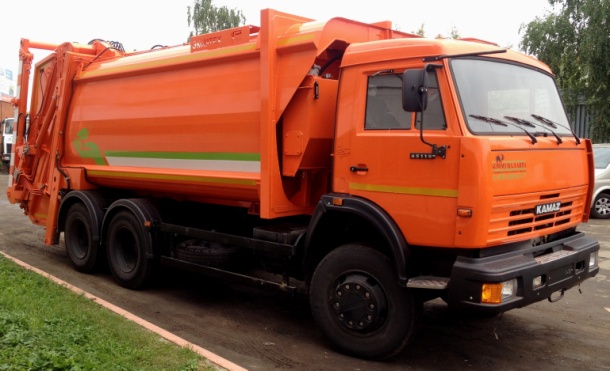 Технические характеристики:Размещение мусороперегрузочных станций (МПС) на территории АСП «село Картас-Казмаляр» согласно территориальной схемы обращения с отходами, в том числе с твердыми коммунальными отходами на территории Республики Дагестан не предусмотрено.Решение по устройству противофильтрационного экрана полигона ТКОПредлагаемая конструкция противофильтрационного экрана.1. Существующее спланированное основание (Подрядчик по Земельной Подготовке - ПЗП);2. Первый слой - геотекстиль 250-300 гр/м2;3. Второй слой - противофильтрационный экран из геомембраны ПЭВД 1.5 мм;4. Третий слой - защитная прокладка из геотекстильного нетканого материала 300 гр/м2;5. Защитный грунтовый слой (ПЗП). В процессе строительства необходимо предусмотреть и выполнить устройство усиленного защитного грунтового слоя, для движения техники, по откосам и дну полосами по 10-15 м. с шагом 20 мОрганизация работ по устройству противофильтрационного экранаПоследовательность выполнения операций технологического процесса по устройству противофильтрационного экрана из полимерных рулонных материалов представлена на рисунке 4.1. Работы выполняются при положительной температуре воздуха. При отрицательной температуре следует обеспечивать соответствие качества грунтов подстилающего слоя. Рисунок 4.1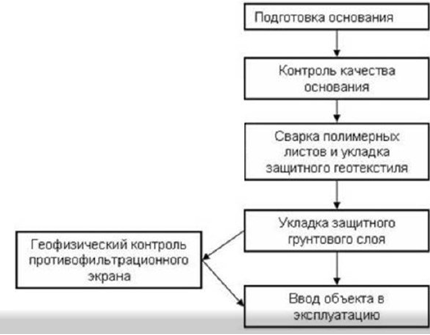 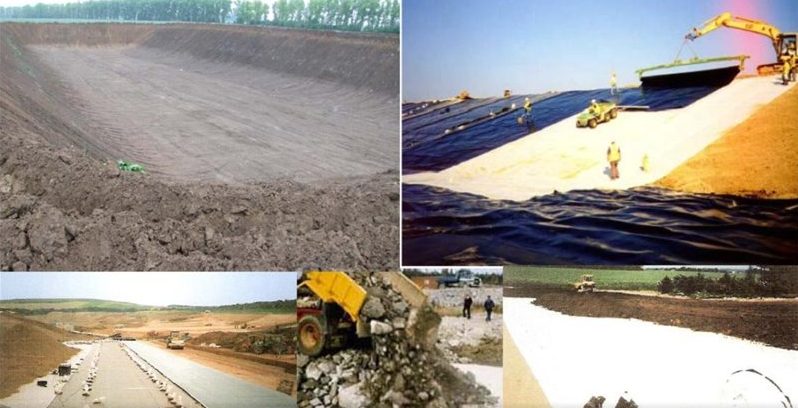 Производство работ:1. Производство земельных работЗемельные работы при строительстве противофильтрационного экрана полигона ТКО должны выполняться в соответствии с требованиями главы СНиП по производству и приемке работ по возведению земельных сооружений и сооружений гидротехнических, транспортных, энергетических и мелиоративных систем. Подготовленная поверхность основания должна быть гладкой и очищенной от мусора, корней и угловых или острых камней, органики, хлама или другого материала. Основание должно быть уплотнено в соответствии с проектной документацией.2. Укладка полимерных материаловРулонный материал геотекстиль, укладывается свободно без натяжения с перекрытием до 30%.Рулонный полимерный материал геомембрана, ПЭВД 1.5 мм, укладывается свободно без натяжения, с перекрытием 120 – 180 мм. 3.Сварка полимерных листовСоединение уложенных полимерных листов в полотнища производится контактной сваркой с образованием нахлесточного двойного шва с каналом для испытания его герметичности при температуре воздуха -5 - + 40С.4.Контроль качества сварных швовКонтроль качества швов включает оценку следующих параметров:Структура шва (сварные наплывы должны быть ограничены по величине и не превышать толщину материала, а царапины и надрезы на должны превышать 10% толщины материалов).Стоимость работ и материалаРасчет сделан из расчета закупки одной полной машины геомембраны (14 000 м кв.)Примечание:стоимость включает в себястоимость материалов;доставку материалов и комплектующих до объекта;работу по сварке согласно проекту;Существующая и рекомендуемая к применению планово-регулярная система сбора и удаления ТКО позволит поддерживать надлежащий уровень санитарной очистки АСП, обеспечивая комфорт проживания и эпидемиологическую безопасность жителям сельских поселений при выполнении следующих рекомендаций:	1. Необходимо 1 раз в 5 лет корректировать норму накопления ТКО и использовать ее при заключении договоров на вывоз ТКО.	2. Увеличивать количество контейнеров для сбора ТКО на площадках, в связи с тенденцией роста нормы накопления, т.е. приводить в соответствие с объемом образующихся ТКО. В случае невозможности размещения дополнительных контейнеров на площадке и дворовой территории следует увеличить периодичность вывоза ТКО до 2-х раз в сутки с внесением соответствующих изменений в график.	3. Усилить контроль за коммерческими организациями в вопросах сбора и вывоза ТКОУсовершенствовать контейнеры для сбора ТКО, оборудовав их крышками для предотвращения разноса ТКО по прилегающим дворовым территориям и доступа животных.	6. Скоординировать графики работы по уборке контейнерных площадок и дворовых территорий работниками жилищных организаций с графиками вывоза ТКО.	7. Приобретать потребное количество спецтехники для вывоза ТКО, т.к. часть существующей не подлежит эксплуатации по причине износа.	8. Оборудовать все мусороприемные камеры в домах с встроенной системой мусороудаления передвижными контейнерами.Организовать процесс мойки и дезинфекции мусоропроводов, мусороприемных камер, контейнеров непосредственно в мусороприемной камере или в специализированной машине для мойки контейнеров.	10. Для мойки контейнеров, установленных на контейнерных площадках дворовых территорий, приобрести передвижную установку для мойки контейнеров на месте их размещения.	11. В соответствии с СанПиН 42-128-4690-88 для обеспечения шумового комфорта жителей удаление отходов с территории домовладений следует проводить не ранее 7 часов и не позднее 23 часов. Разработка графиков по вывозу ТКО должна производиться с учетом выше приведенного временного параметра.Приложение 1Перечень основных технологических операций по утилизации ТКО на полигонахПриложение 2Нормы потребности в спецмашинах для работы на полигоне11 С. Твердые бытовые отходы (сбор, транспорт, обезвреживание): Справочник /Систер В. Г., Мирный А. Н., Скворцов Л. С. и др. - М.: Академия коммунального хозяйства им. К. Д. Памфилова, 2001. - с. 203 - 205.Таблица 1Нормы потребности в бульдозерах и катках-уплотнителях (шт.) при разравнивании бытовых отходов и формировании изоляционного слояТаблица 2Нормы потребности в экскаваторах (шт.) при добыче грунта для создания изоляционных слоевТаблица 3Нормы потребности в автосамосвалах (шт.) при работе с экскаваторами с разной емкостью ковша и различной дальностью транспортировки грунта для создания изоляционных слоевПриложение 3Реестр договоров на вывоз ТКО региональным операторомООО «Экологи-Ка » в АСП «село Картас-Казмаляр»Введение………………………………………………………….………31СУЩЕСТВУЮЩАЯ СИСТЕМА ОБРАЩЕНИЯ С ТВЕРДЫМИ КОММУНАЛЬНЫМИ ОТХОДАМИ (ТКО)17Основание для разработки Генеральной схемы очистки территории Администрации сельского поселения «село Картас-Казмаляр»171.2. Характеристика действующей системы обращения с твердыми коммунальными отходами181.3. Система сбора и вывоза ТКО……………………………………..201.4. Санитарное содержание объектов с обособленной территорией…………………………………………………………….221.5. Маршруты автотранспорта, задействованного в сборе, вывозе, твердых коммунальных отходов (в том числе смета).…………...…301.6. Требования к уборке территорий в летний период311.7. Требования к уборке территории в зимний период322СОСТАВ, СВОЙСТВА, НОРМЫ НАКОПЛЕНИЯ И КОЛИЧЕСТВО ТКО……………………………………………………………………….342.1 Состав, свойства, нормы накопления и количество ТКО………342.2 Расчет и прогнозирование потоков муниципальных ТКО……..423Предельный единый тариф на услуги регионального оператора по обращению с твердыми коммунальными отходами на территории АСП «село Картас-Казмаляр» ….……………………….434РАСЧЕТ КАПИТАЛОВЛОЖЕНИЙ НА ОРГАНИЗАЦИЮ САНИТАРНОЙ ОЧИСТКИ…………………………………………….445Приложения……………………………………………………………..51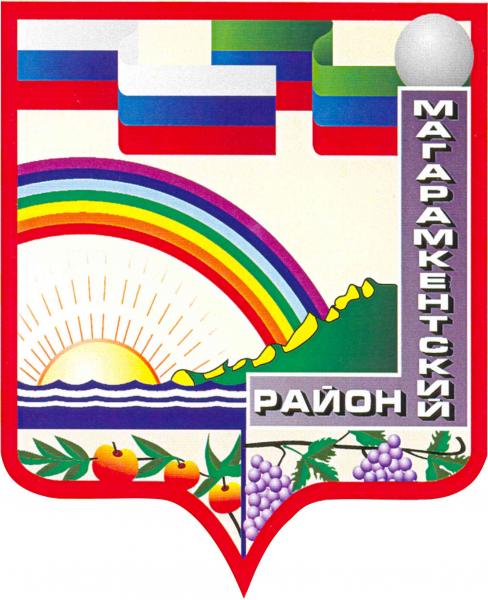 Муниципальный район «Магарамкентский район» расположен в южной части Дагестана, вдоль берега реки Самур на низменной приморской и предгорной территориях. Район граничит с Дербентским, Сулейман-Стальским, Ахтынским, Докузпаринским районами Республики Дагестан, на востоке – с Республикой Азербайджан, на северо-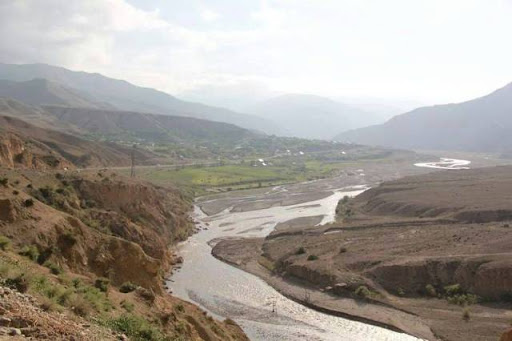 По территории района на протяжении 80 км. протекает река Самур, через которую построены два моста, являющиеся самыми длинными на Северном Кавказе. На ее глубинах  расположены термальные и йодобромные воды.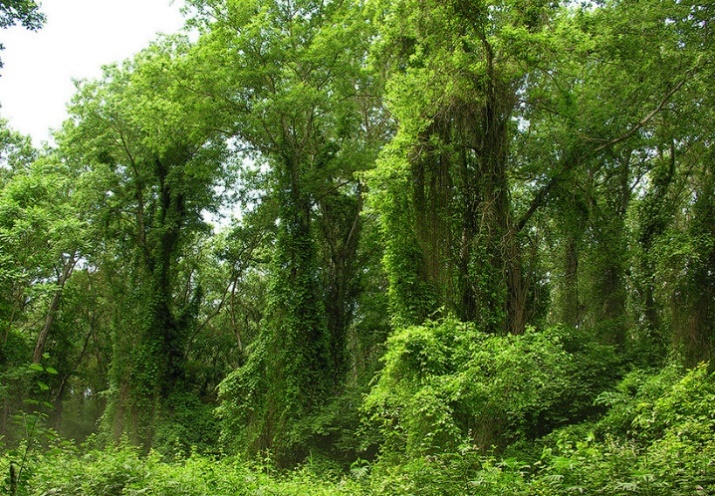 Государственный природный заказник «Самурский», находящийся на территории района,  распоряжением Правительства Российской Федерации от 31.12.2008 № 2055-р отнесен к особо охраняемым природным территориям федерального значения, находящимся в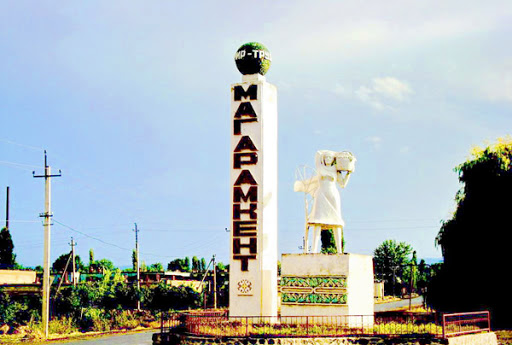 Административным центром Магарамкентского района является село Магарамкент, в котором проживает 7104 человек.Существуют две версии основания Магарамкента: Первая легенда гласит, Магарамкент основан в 1801 году. Был КомпонентКлиматическая зонаКлиматическая зонаКлиматическая зонаКомпонентсредняяюжнаясевернаяпищевые отходы35…4540…4932…39бумага, картон32…3522…3026…35дерево1…21…22…5черный металлолом3…42…33…4цветной металлолом0,5…1,50,5…1,50,5…1,5текстиль3…53…54…6кости1…21…21…2стекло2…32…34…6кожа, резина0,5…112…3камни, штукатурка0,5…111…3пластмасса3…43…63…4прочее1…23…41…2отсев (менее 15 мм)5…76…84…6КомпонентТКО жилого фондаТКО общественных и торговых предприятий, организацийпищевые отходы35…4513…16бумага, картон32…3545…52дерево1…23…5черный металлолом3…43…4цветной металлолом0,5…1,51…4текстиль3…53…5кости1…21…2стекло2…31…2кожа, резина0,5…12…3камни, штукатурка0,5…11…2пластмасса3…48…12прочее1…22…3отсев (менее 15 мм)5…75…7Компоненты ТКОСредняяСредняяСредняяКомпоненты ТКОлетоосеньгодбумага41,241,341,25пищевые отходы72,583,177,8древесина26,531,028,75текстиль28,445,036,7кожа, резина10,010,6010,3пластмассы10,010,010,0кости42,339,440,85отсев, размером менее 16 мм57,167,262,15№ п/пНаименование категории объектовНаименование категории объектовРасчетная единица, в отношении которой устанавливается нормативГодовой норматив накопления (на расч. ед.)Годовой норматив накопления (на расч. ед.)Годовой норматив накопления (на расч. ед.)Годовой норматив накопления (на расч. ед.)Годовой норматив накопления (на расч. ед.)Годовой норматив накопления (на расч. ед.)Годовой норматив накопления (на расч. ед.)Годовой норматив накопления (на расч. ед.)№ п/пНаименование категории объектовНаименование категории объектовРасчетная единица, в отношении которой устанавливается нормативМасса, кгМасса, кгМасса, кгОбъем, м3Объем, м3Объем, м3Объем, м3Объем, м3ОБЪЕКТЫ ОБЩЕСТВЕННОГО НАЗНАЧЕНИЯОБЪЕКТЫ ОБЩЕСТВЕННОГО НАЗНАЧЕНИЯОБЪЕКТЫ ОБЩЕСТВЕННОГО НАЗНАЧЕНИЯОБЪЕКТЫ ОБЩЕСТВЕННОГО НАЗНАЧЕНИЯОБЪЕКТЫ ОБЩЕСТВЕННОГО НАЗНАЧЕНИЯОБЪЕКТЫ ОБЩЕСТВЕННОГО НАЗНАЧЕНИЯОБЪЕКТЫ ОБЩЕСТВЕННОГО НАЗНАЧЕНИЯОБЪЕКТЫ ОБЩЕСТВЕННОГО НАЗНАЧЕНИЯОБЪЕКТЫ ОБЩЕСТВЕННОГО НАЗНАЧЕНИЯОБЪЕКТЫ ОБЩЕСТВЕННОГО НАЗНАЧЕНИЯОБЪЕКТЫ ОБЩЕСТВЕННОГО НАЗНАЧЕНИЯОБЪЕКТЫ ОБЩЕСТВЕННОГО НАЗНАЧЕНИЯОБЪЕКТЫ ОБЩЕСТВЕННОГО НАЗНАЧЕНИЯ1.Административные здания, учреждения, конторы:Административные здания, учреждения, конторы:Административные здания, учреждения, конторы:Административные здания, учреждения, конторы:Административные здания, учреждения, конторы:Административные здания, учреждения, конторы:Административные здания, учреждения, конторы:Административные здания, учреждения, конторы:Административные здания, учреждения, конторы:Административные здания, учреждения, конторы:Административные здания, учреждения, конторы:Административные здания, учреждения, конторы:•Административные, офисные учреждения*Административные, офисные учреждения*1 сотрудника101,025753101,025753101,0257531,998201701,998201701,998201701,998201701,998201702.Предприятия торговли:Предприятия торговли:Предприятия торговли:Предприятия торговли:Предприятия торговли:Предприятия торговли:Предприятия торговли:Предприятия торговли:Предприятия торговли:Предприятия торговли:Предприятия торговли:Предприятия торговли:ПродовольственныймагазинПродовольственныймагазин1 кв. метр общей площади77,5851377,5851377,585131,331041851,331041851,331041851,331041851,33104185ПромтоварныймагазинПромтоварныймагазин1 кв. метр общей площади66,62637066,62637066,6263700,999286050,999286050,999286050,999286050,99928605Киоски, торговые павильоны, лотки*Киоски, торговые павильоны, лотки*1 кв. метр общей площади120,305802120,305802120,3058022,346060082,346060082,346060082,346060082,34606008Торговые комплексы*Торговые комплексы*На 1 кв. метр торговой площади46,30533446,30533446,3053340,578086790,578086790,578086790,578086790,57808679Рынки*Рынки*1 кв. метр общей площади85,48564685,48564685,4856460,662084090,662084090,662084090,662084090,66208409Оптовые базы, склады продовольственных товаров*Оптовые базы, склады продовольственных товаров*На 1 кв. метр общейплощади6,8462146,8462146,8462140,055988260,055988260,055988260,055988260,05598826Оптовые базы, склады промышленных товаров*Оптовые базы, склады промышленных товаров*На 1 кв. метр общей площади7,5982667,5982660,101290240,101290240,101290240,101290240,101290240,10129024Пляжи*Пляжи*На 1 кв. метр общей площади8,0779068,0779060,077710020,077710020,077710020,077710020,077710020,077710023.Предприятия транспортной инфраструктуры:Предприятия транспортной инфраструктуры:Предприятия транспортной инфраструктуры:Предприятия транспортной инфраструктуры:Предприятия транспортной инфраструктуры:Предприятия транспортной инфраструктуры:Предприятия транспортной инфраструктуры:Предприятия транспортной инфраструктуры:Предприятия транспортной инфраструктуры:Предприятия транспортной инфраструктуры:Предприятия транспортной инфраструктуры:Предприятия транспортной инфраструктуры:Автомастерские*Автомастерские*На 1 работника по ремонту автотранспорта265,391922265,3919223,369766573,369766573,369766573,369766573,369766573,36976657Автомобильные заправочные станции*Автомобильные заправочные станции*1 машино-место186,537742186,5377422,198132402,198132402,198132402,198132402,198132402,19813240АвтостоянкиАвтостоянки1 машино-место36,92924036,9292400,511365000,511365000,511365000,511365000,511365000,51136500АвтомойкаАвтомойка1 машино-место540,839115540,8391157,913930007,913930007,913930007,913930007,913930007,91393000Зона деятельности регионального оператораЖелезнодорожные и автовокзалыЖелезнодорожные и автовокзалы1 кв. метр общей площадиЦентральныйЖелезнодорожные и автовокзалы*Железнодорожные и автовокзалы*1 кв. метр общей площади22,99086622,9908660,178791550,178791550,178791550,178791550,178791550,17879155ГорныйЖелезнодорожные и автовокзалы*Железнодорожные и автовокзалы*1 кв. метр общей площади17,27715617,2771560,145941550,145941550,145941550,145941550,145941550,14594155ЮжныйЖелезнодорожные и автовокзалы*Железнодорожные и автовокзалы*1 кв. метр общей площади6,7115016,7115010,066857000,066857000,066857000,066857000,066857000,06685700СеверныйЖелезнодорожные и автовокзалы*Железнодорожные и автовокзалы*1 кв. метр общей площади13,98960113,9896010,136207000,136207000,136207000,136207000,136207000,136207004.Дошкольные и учебные заведения:Дошкольные и учебные заведения:Дошкольные и учебные заведения:Дошкольные и учебные заведения:Дошкольные и учебные заведения:Дошкольные и учебные заведения:Дошкольные и учебные заведения:Дошкольные и учебные заведения:Дошкольные и учебные заведения:Дошкольные и учебные заведения:Дошкольные и учебные заведения:Дошкольные и учебные заведения:Дошкольное образовательное учреждение*Дошкольное образовательное учреждение*1 ребенок35,2690735,269070,395788530,395788530,395788530,395788530,395788530,39578853Общеобразовательное учреждение*Общеобразовательное учреждение*1 учащийся18,04815218,0481520,226714060,226714060,226714060,226714060,226714060,22671406Учреждение начального и среднего профессиональногоУчреждение начального и среднего профессионального1 учащийся38,37845438,3784540,436870870,436870870,436870870,436870870,436870870,43687087образования, высшего профессионального и послевузовского образования или иное учреждение, осуществляющее образовательный процесс*образования, высшего профессионального и послевузовского образования или иное учреждение, осуществляющее образовательный процесс*детские дома, интернаты*детские дома, интернаты*1 место174,730587174,7305871,288493121,288493121,288493121,288493125.Культурно-развлекательные, спортивные учреждения:Культурно-развлекательные, спортивные учреждения:Культурно-развлекательные, спортивные учреждения:Культурно-развлекательные, спортивные учреждения:Культурно-развлекательные, спортивные учреждения:Культурно-развлекательные, спортивные учреждения:Культурно-развлекательные, спортивные учреждения:Культурно-развлекательные, спортивные учреждения:Культурно-развлекательные, спортивные учреждения:Культурно-развлекательные, спортивные учреждения:Театры, кинотеатры*Театры, кинотеатры*1 место64,01374664,0137460,791655800,791655800,791655800,79165580Клубы, дискотеки*Клубы, дискотеки*1 место250,679871250,6798712,035223882,035223882,035223882,03522388Концертные залы, публичные библиотекиКонцертные залы, публичные библиотеки1 место14,24887014,2488700,42467750,42467750,42467750,4246775Выставки, музеи*Выставки, музеи*1 кв. метр общей площади3,3837933,3837930,050123320,050123320,050123320,05012332Спортивные здания и сооруженияСпортивные здания и сооружения1 место по проекту28,5145328,514530,66521250,66521250,66521250,6652125Туристические базы*Туристические базы*1 кв. метр общей площади или 1 место1,9424391,9424390,017779760,017779760,017779760,017779766.Предприятия общественного питания:Предприятия общественного питания:Предприятия общественного питания:Предприятия общественного питания:Предприятия общественного питания:Предприятия общественного питания:Предприятия общественного питания:Предприятия общественного питания:Предприятия общественного питания:Предприятия общественного питания:Зона деятельности регионального оператораЦентральныйРестораны, кафе, учреждения общественного питания*Рестораны, кафе, учреждения общественного питания*1 место318,235731318,2357313,876395283,876395283,876395283,87639528ГорныйРестораны, кафе, учреждения общественного питания*Рестораны, кафе, учреждения общественного питания*1 место278,708786278,7087863,255322233,255322233,255322233,25532223ЮжныйРестораны, кафе, учреждения общественного питания*Рестораны, кафе, учреждения общественного питания*1 место304,339086304,3390862,838744082,838744082,838744082,83874408СеверныйРестораны, кафе, учреждения общественного питания*Рестораны, кафе, учреждения общественного питания*1 место145,102726145,1027262,365612832,365612832,365612832,365612837.Предприятия службы быта:Предприятия службы быта:Предприятия службы быта:Предприятия службы быта:Предприятия службы быта:Предприятия службы быта:Предприятия службы быта:Предприятия службы быта:Предприятия службы быта:Предприятия службы быта:Мастерские по ремонту бытовой техникиМастерские по ремонту бытовой техники1 кв. метр общей площади23,57133523,5713350,400496250,400496250,400496250,40049625Мастерские по ремонту часов и ювелирных изделий.Мастерские по ремонту часов и ювелирных изделий.На 1 рабочее место61,5937561,593751,012875001,012875001,012875001,01287500Мастерские по ремонту очков, ключей, услуги по ксерокопированиюМастерские по ремонту очков, ключей, услуги по ксерокопированиюНа 1 рабочее место45,39687545,3968750,651068750,651068750,651068750,65106875Мастерские по ремонту обувиМастерские по ремонту обувиНа 1 рабочее место93,13595593,1359551,930532451,930532451,930532451,93053245АтельеАтельеНа 1 кв. метр общей площади7,1616657,1616650,139430000,139430000,139430000,13943000Химчистки и прачечныеХимчистки и прачечные1 кв. метр общей площади7,9223257,9223250,141437500,141437500,141437500,14143750ПарикмахерскиеПарикмахерскиеНа 1 рабочее место193,684330193,6843303,642243753,642243753,642243753,64224375Гостиницы*Гостиницы*1 койко-место195,401851195,4018511,900709081,900709081,900709081,90070908Общежития*Общежития*1 койко-место118,791683118,7916830,926391600,926391600,926391600,92639160Бани, сауны*Бани, сауны*1 кв. метр общей площади10,52516310,5251630,113095710,113095710,113095710,113095718.Садоводческие кооперативы*Садоводческие кооперативы*1 кв. метр общей площади3,1727633,1727630,032981630,032981630,032981630,032981639.Гаражные кооперативы*Гаражные кооперативы*На 1 гараж33,60479033,6047900,509670180,509670180,509670180,50967018ДОМОВЛАДЕНИЯДОМОВЛАДЕНИЯДОМОВЛАДЕНИЯДОМОВЛАДЕНИЯДОМОВЛАДЕНИЯДОМОВЛАДЕНИЯДОМОВЛАДЕНИЯДОМОВЛАДЕНИЯ1.1.Индивидуальные жилые дома населенных пунктов с численностью населения менее 5 тыс. человек*На 1 жителя185,4527112,266604682,266604682,266604682,266604682.2.Индивидуальные жилые дома населенных пунктов с численностью населения более 5 тыс. человек включительно*На 1 жителя252,0228713,031265083,031265083,031265083,0312650833Многоквартирные дома населенных пунктов с численностью населения менее 5 тыс. человек*На 1 жителя246,6124762,222373982,222373982,222373982,2223739844Многоквартирные дома населенных пунктов с численностью населения более 5 тыс. человек включительно*На 1 жителя330,3095312,609960182,609960182,609960182,60996018№Наименование улицПонедельникВторникСредаЧетвергПятницаСубботаВоскресенье1Бестарный вывоз по с.Каратас-Казмаляр------ХПериод2019 год2020 год2021 год2022 год2023 годПрогнозируемый объем ТКО, м315802150320041805245Затраты, на сооружение площадки для 3 контейнеров ТКО, тыс. руб.Суммарные затраты на сооружениеплощадки, тыс.руб.10.0 –50.015.0- 60.0Затраты, на сооружение площадки для 5 контейнеров ТКО, тыс. руб.Суммарные затраты на сооружениеплощадок, тыс.руб.17.0 – 60.0 22.0 – 70.0Модель машиныМКЗ-4709-29Базовое шассиКамАЗ-65115-3081-23 (А4)Модель двигателяISB67e4 300Мощность двигателя, л. с. (кВт)298 (219)Вместимость кузова полезная, м321,0+0,2Масса загружаемых отходов, кг10190Коэффициент уплотнения мусорадо 6Грузоподъемность опрокидывателя, кг500Грузоподъемность портального  механизма, кг1500+150Емкость загрузочного ковша, м32,0Полная масса, кг25200Габаритные размеры, мм- длина9020- ширина2550Стоимость, тыс. руб.4 684НаименованиеЦена, м2/ руб (без НДС)Кол-во м2Геомембрана HDPE 1,5 мм15528 000,00Геотекстиль (дорнит)2828 000,00Работа. Укладка и сварка геомембраны7028 000,00Основные технологические операцииМашины, оборудования, сооруженияМашины, оборудования, сооруженияМашины, оборудования, сооруженияОсновные технологические операцииполигон I классаполигон II классаполигон III класса1. Прием и складирование отходов1. Прием и складирование отходов1. Прием и складирование отходов1. Прием и складирование отходовПеремещение разгруженных ТКО на рабочую картуБульдозерыБульдозерыБульдозерыПланировка с предварительным уплотнением ТКОБульдозерыБульдозерыБульдозерыПослойное уплотнение отходовБульдозерыБульдозерыБульдозеры2. Устройство промежуточной изоляции и временных дорог и установка сетчатых ограждений2. Устройство промежуточной изоляции и временных дорог и установка сетчатых ограждений2. Устройство промежуточной изоляции и временных дорог и установка сетчатых ограждений2. Устройство промежуточной изоляции и временных дорог и установка сетчатых огражденийРазработка и перемещение грунта для промежуточной изоляции скреперомСкреперыСкреперыСкреперыПланировка и уплотнение грунтаБульдозерыБульдозерыБульдозерыУкладка дорожных плитАвтомобильный кранАвтомобильный кранАвтомобильный кранУстановка сетчатых огражденийАвтомобильный кранАвтомобильный кранАвтомобильный кран3. Мероприятия по обеспечению экологической безопасности полигона3. Мероприятия по обеспечению экологической безопасности полигона3. Мероприятия по обеспечению экологической безопасности полигона3. Мероприятия по обеспечению экологической безопасности полигонаВходной контрольРадиометрРадиометрРадиометрДезинфицирование колес мусоровозовДезинфицирующая ваннаДезинфицирующая ваннаДезинфицирующая ваннаСбор поверхностного стокаОткрытые нагорные канавы, бетонные лоткиОткрытые нагорные канавы, бетонные лотки, коллектора, дождеприемные и смотровые колодцыОткрытые нагорные канавы, бетонные лотки, коллектора, дождеприемные и смотровые колодцыСбор, отведение и очистка фильтратаДренажная система, контрольно-регулирующие прудыДренажная система, пруды-испарители контрольно-регулирующие прудыДренажная система, контрольно-регулирующие прудыПроведение экологического мониторинга:- наблюдение за подземными водами;Режимные скважины и пунктыРежимные скважины и пунктыРежимные скважины и пункты- наблюдение за поверхностными водами;Режимные площадкиРежимные площадкиРежимные площадки- наблюдение за загрязнением почвы;- наблюдение за атмосферным воздухом;- радиометрический контроль4. Рекультивация полигона4. Рекультивация полигона4. Рекультивация полигона4. Рекультивация полигона4.1. Технический этап рекультивации4.1. Технический этап рекультивации4.1. Технический этап рекультивации4.1. Технический этап рекультивацииУстройство выравнивающего слоя:- разработка грунта с погрузкой в самосвал;ЭкскаваторыЭкскаваторыЭкскаваторы- вывоз грунта;Автосамосвалы на шасси КАМАЗАвтосамосвалы на шасси КАМАЗАвтосамосвалы на шасси КАМАЗ- разравнивание грунта;БульдозерыБульдозерыБульдозеры- уплотнение грунта.БульдозерыБульдозерыБульдозерыМероприятия по дегазации полигона:-«Активная» дегазация- устройство дренажного слоя из песчано-гравийной смеси;-«Пассивная» дегазация.Автосамосвалы на шасси КАМАЗБульдозеры- доставка и укладка труб;-Автосамосвалы на шасси КАМАЗАвтомобильный кранУстройство гидроизолирующего слоя из тяжелых суглинков (глин)-ЭкскаваторыАвтосамосвалы на шасси КАМАЗБульдозерыЭкскаваторыАвтосамосвалы на шасси КАМАЗБульдозерыБурение и осадка скважин--Машина бурильнаяПрокладка газопроводов--Автомобильный кранМонтаж газоочистного оборудования, газгольдера, технологического оборудования--Автомобильный кран4.2. Биологический этап рекультивации4.2. Биологический этап рекультивации4.2. Биологический этап рекультивации4.2. Биологический этап рекультивацииВывоз растительного грунтаАвтосамосвалы на шасси КАМАЗАвтосамосвалы на шасси КАМАЗАвтосамосвалы на шасси КАМАЗРазравнивание растительного грунтаБульдозерыБульдозерыБульдозерыВнесение минерального удобренияБульдозерыБульдозерыБульдозерыКультивирование и боронование растительного грунтаБульдозерыБульдозерыБульдозерыПосев травБульдозерыБульдозерыБульдозерыГодовой объем ТКО, поступающих на полигон, тыс. м3Бульдозеры мощностью, кВт (л. с.)Бульдозеры мощностью, кВт (л. с.)Бульдозеры мощностью, кВт (л. с.)Катки уплотнители КМ-305Годовой объем ТКО, поступающих на полигон, тыс. м3Легкие50 - 60 (68 - 82)Средние60 - 70 (82 - 96)Тяжелые90 - 120 (144 - 163)Катки уплотнители КМ-30530-1--6011--12021--180--2 - 3-240--3-360---2800---41000--621500---82000--943000---16Годовой объем ТКО, поступающих на полигон, тыс. m3Емкость ковша,м3Емкость ковша,м3Емкость ковша,м3Емкость ковша,м3Годовой объем ТКО, поступающих на полигон, тыс. m30,250,50,63 - 0,651180...3601---800...1000-1--1500--1-2000--2-3000---2Годовой объем ТКО, тыс. м3Емкость ковша, м32,52,52,50,50,50,50,650,650,65111Годовой объем ТКО, тыс. м3Дальность, км51015510155101551015Годовой объем ТКО, тыс. м3Грузоподъемность, т51015510155101551015180112--------180111-------240122---------240112---------360123---------360123---------800346---------800245245------800-3 - 4--3-1000368---------1000355346-----10002362341500---469469---1500---346346---2000---58115811---2000---468468---3000------71217712173000------58135812№ п/пНомер договораНаименование организации1234567891011121314151617181920212223242526272829303132333435363738394041424344